Thursday – Lower Body30 seconds on each exercise, 30 seconds rest  - Repeat x 6 times1. Star Jumps/Jumping Jacks https://www.youtube.com/watch?v=c4DAnQ6DtF8 Stand straight with your feet together and hands by your sidesJump up, spread your feet and bring both hands together above your head.Jump again and return to the starting positionRepeat for 30 seconds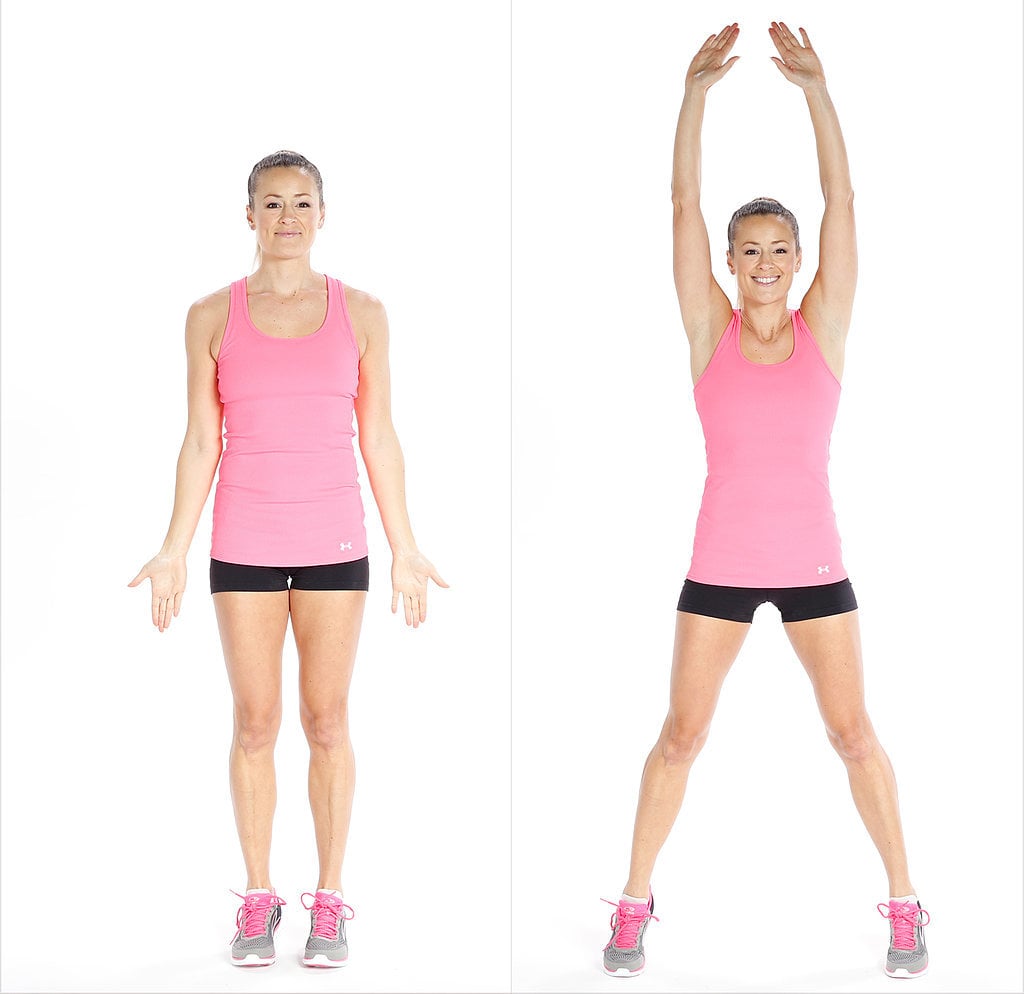 2. Jump Squats https://www.youtube.com/watch?v=QQWsscOgGkU Stand with your feet shoulder width apart.Bend your knees, press your hips back as if you were going to sit back on a chair.Do not let your knees extend beyond your toesPushing through the heels, jump straight upLand with your knees slightly bent and go back into the squat positionRepeat for 30 seconds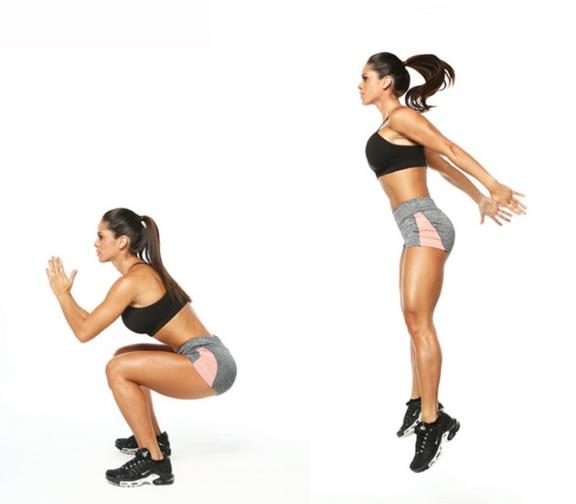 
3. Glute Bridges https://www.youtube.com/watch?v=_leI4qFfPVw Lie on your back with your hands by your sides and your knees bentLift your hips off the mat, while keeping your back straightHold for 3 secondsReturn to starting position and repeat until the set is complete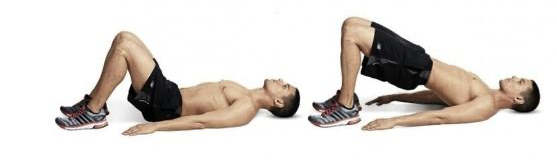 4. Plank with Arm Raise https://www.youtube.com/watch?v=a1_fRyavWdA Start in a plank position with your body in a straight lineKeep your spine, head and neck in a neutral position and squeeze your core and glutesExtend one arm and hold for 3 seconds, return to starting position and repeat on other side.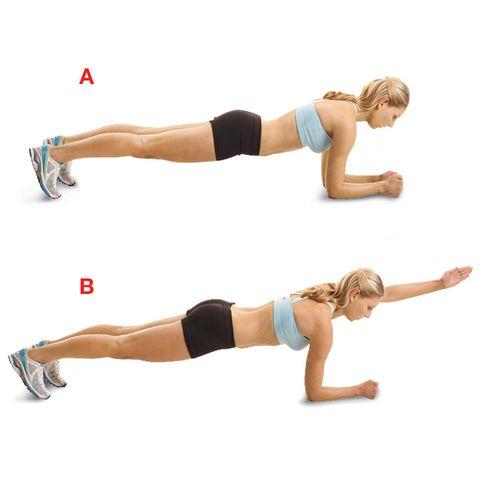 5. Side Plank https://www.youtube.com/watch?v=IkMmABQ9SkM Lie on your side with your body fully extendedLift your body off the ground and balance your weight between the forearm and the side of the footKeep your body in a straight line and hold for as long as you canHold for 15 seconds and change sides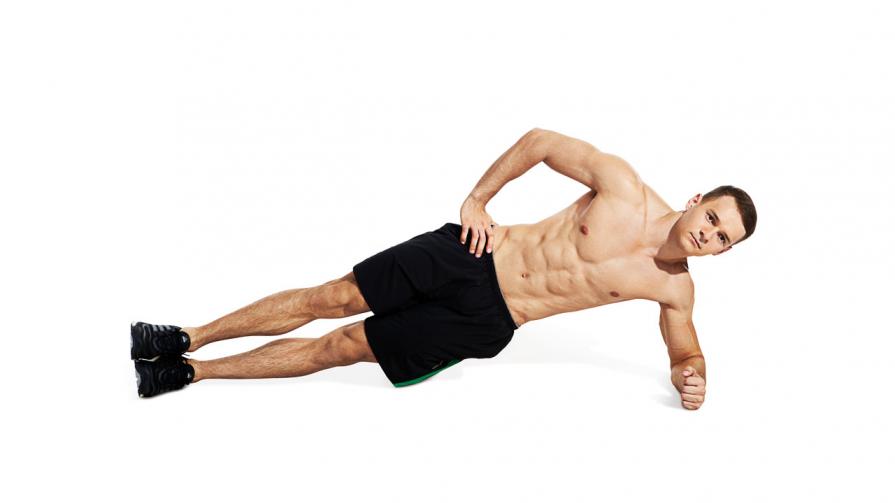 